Как правильно смотреть мультфильмы с детьмиС какого возраста детям можно включать мультфильмы? Как отличить плохой от хорошего? Почему родители должны смотреть их вместе с детьми? По материалам сайта https://pedsovet.orgПлохой мультфильм, хороший мультфильмМультфильмы развивают эмоциональный интеллект и могут объяснить ребенку многие явления жизни. Главное — не ошибиться с выбором.Если ребенок смотрит что-то без отрыва, а потом просит еще — это не означает, что мультик хороший. Внимание может привлекать яркий видеоряд, быстро сменяющие друг друга картинки, которые при этом не несут особого смысла, а только перевозбуждают мозг. Пользы от такого просмотра нет, потому что внутри не происходит никакой работы, нет душевных усилий, не возникают новые нейронные связи.Есть несколько критериев, по которым можно определить, что мультик бесполезен для ребенка.Мультфильм не цепляет. Если ребенок посмотрел что-то, но ничего не рассказывает про него родителям, не вспоминает про него, не играет в персонажей. Подача в лоб. Когда в мультфильме слишком плоские герои и мораль дается чересчур прямолинейно. В этом случае получается, что за ребенка решили, что хорошо, что плохо. В хорошем мультфильме герои сложные, ведь у маленького зрителя должен быть шанс сделать свой этический выбор. Слишком детальная анимация.Если все слишком детально прорисовано, то нет простора для фантазии.Частая смена картинок.Чересчур высокий темп повествования не дает возможности проанализировать происходящее. Такие мультфильмы не позволяют ребенку пройти этап самостоятельного поиска и сопереживания. Слабая эстетика. Хороший анимационный фильм — это интересные герои, неординарные художественные и музыкальные решения, а не просто фигуры, движущиеся под однообразную компьютерную музыку. Могут ли мультфильмы навредить?Длительные просмотры могут навредить не только зрению, но и психике. Спустя два-три часа, проведенных у экрана, у ребенка уже нет возможности осмыслить происходящее, и ни о какой пользе тут речи уже не идет. Кроме того, при просмотре мультфильмов происходит замена ведущей деятельности. У дошкольников — это игра, у младшей школы — познавательная работа, у подростков — общение со сверстниками. Когда ведущую деятельность заменяют мультики, полноценного развития не происходит. Поэтому время за просмотром мультфильмов нужно дозировать, а малышам они вообще не нужны.Надо ли показывать грустные мультфильмы?Надо, но с оговорками. Во-первых, начинать лучше не раньше шести лет. Это время, когда ребенок впервые задумывается о смерти, конечности жизни. Замалчивать эту тему не нужно, гораздо хуже, если потом ребенок столкнется с ней один на один.И второе условие: рядом должен быть взрослый, который сам не боится этой темы и готов полноценно ее обсудить. Кроме того, с такими мультфильмами лучше знакомиться дома, а не в кинотеатре, чтобы была возможность в любой момент прервать просмотр.Перед просмотром ребенка нужно предупредить, о чем будет мультфильм, и спросить, хочет ли он это смотреть. Если нет — то лучше отложить на потом. Взрослые могут смотреть с детьми и любые другие мультфильмы. Совместная деятельность — это всегда хорошо. К тому же родители смогут оценить, как и на что ребенок реагирует, какие у него возникают вопросы. А вот комментировать происходящее, помогать с выводами нежелательно. Ребенок должен сам анализировать то, что происходит на экране. Обсудить мультфильм можно, но только после просмотра. Минпросвещения составило список мультфильмов для дошкольников«В перечень входят анимационные и кинематографические произведения отечественного и зарубежного производства для совместного просмотра, бесед и обсуждений со взрослым, использования в образовательном процессе в качестве иллюстраций природных, социальных и психологических явлений, норм и правил конструктивного взаимодействия, проявлений сопереживания и взаимопомощи, расширения эмоционального опыта ребенка, формирования у него эмпатии и ценностного отношения к окружающему миру»Из зарубежных мультфильмов в списке представлены «Бемби», «Король лев», «Алиса в стране чудес», «Русалочка», «Красавица и чудовище», «Ледниковый период», «Как приручить дракона», «Мой сосед Тоторо» и «Рыбка Поньо на утесе».Отечественные полнометражные мультфильмы из списка — «Снежная королева», «Аленький цветочек», «Сказка о царе Салтане», «Карлик Нос», «Белка и Стрелка. Звездные собаки», а также фильмы «Варвара-краса, длинная коса», «Золушка», «Приключения Буратино», «Морозко», «Щелкунчик и Крысиный король».Кроме того, в перечень вошли мультфильмы «Гадкий утенок», «Котенок по имени Гав», «Малыш и Карлсон», «Маугли», «Дюймовочка», «Винни-Пух», «Бременские музыканты», «Фиксики», «Маша и медведь» и другие.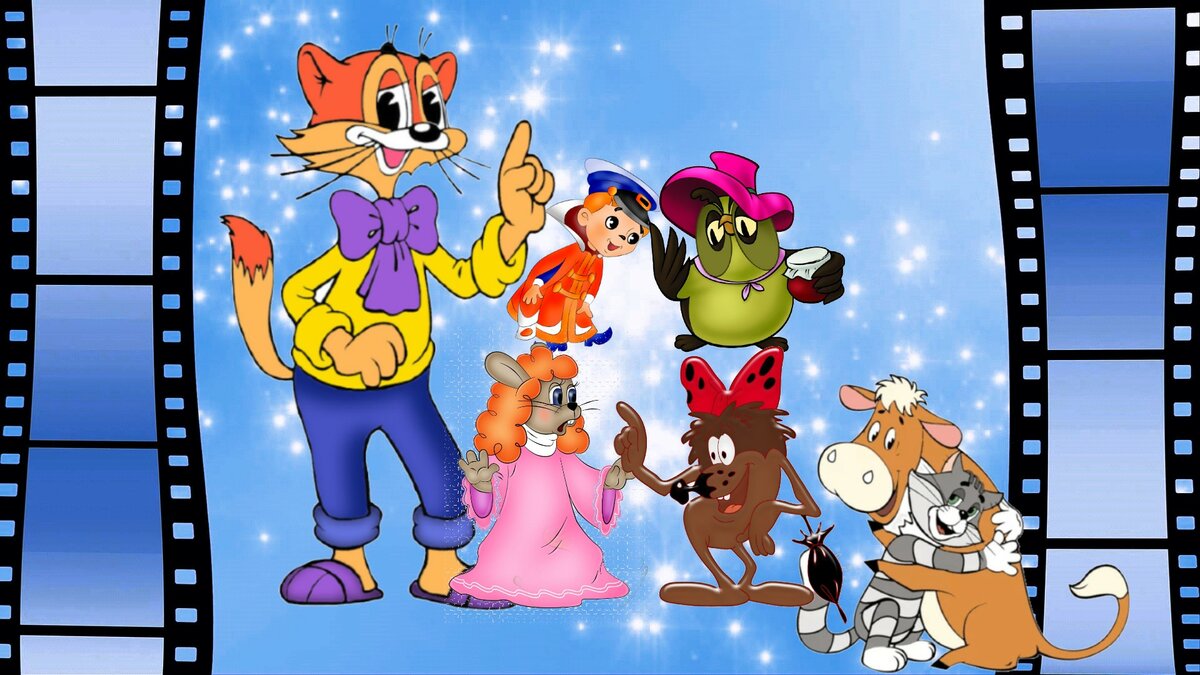 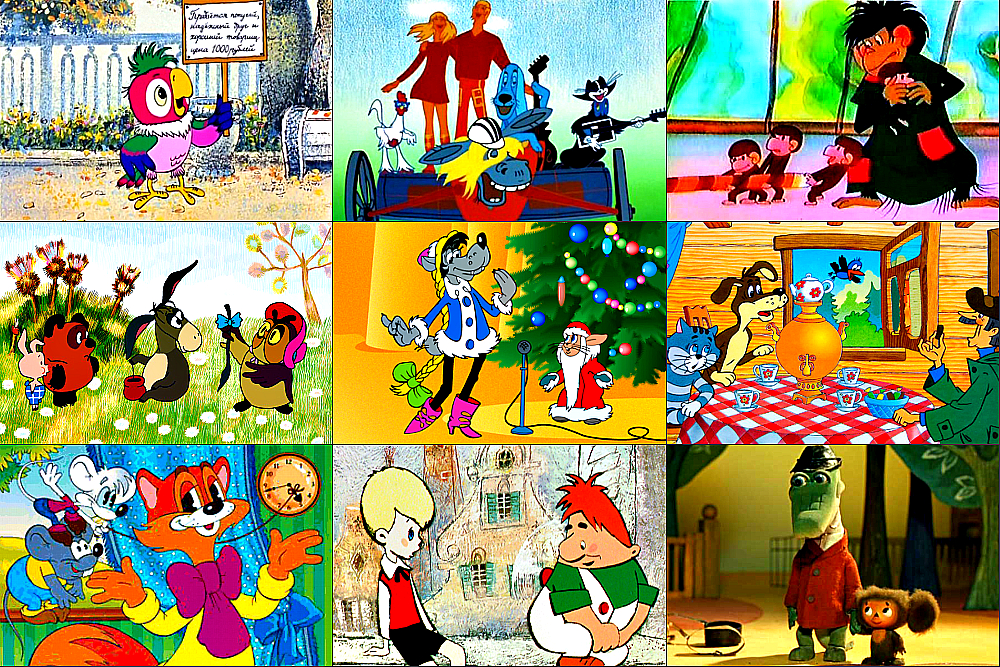 